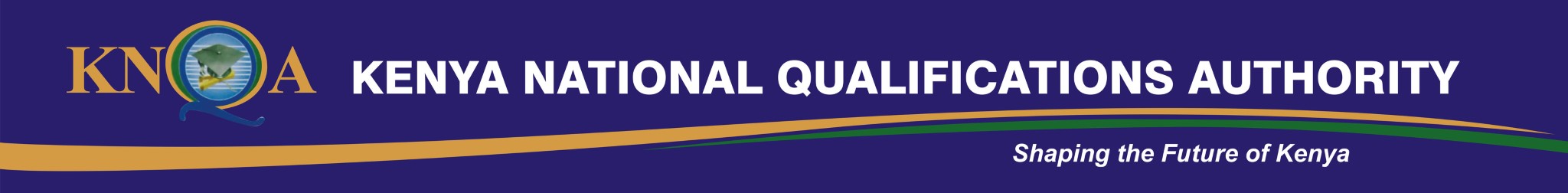         Uchumi house, 6th floor, Agha Khan Walk         P.O. Box 72635 – 00200 Nairobi   Tel: 020-2100272         Email: knqa.go.ke@gmail.com or info@knqa.go,ke         Website: www.knqa.go.ke TOOL FOR ASSESSING CURRICULUMFORM NO. KNQA/CURR/ASS/0011. Name and Phone of Contact Person Name ……………………………………………………………… Phone ………………………………………………………..2. Date …………………………………………………………………………………………………………………………………..3. Name of Agency submitting Qualification …………………………………………………………………………4. Name of Qualification ………………………………………………………………………………………………….......5. Level of Qualification …………………………………………………………………………………………………………6. Total No. of Credits ……………………………………………………………………………………………………………7. Name of Curriculum Developer ………………………………………………………………………………………….8. Summary of learning outcomes ………………………………………………………………………………………………………………………………………………………………………………………………………………………………………………………………………………………………………………………………………………………………………………………………………………………………………………9. Description of major course units (that make up the Qualification) 10. Assessment of curriculum (if it meets the volume of learning for the level i.e. credits, notional hours or period of study) ……………………………………………………………………………………………………………………………………………………………………………………………………………………………………………………………………………………………………………………………………………………………………………………………………………………………………...........11. Entry requirements (assessment if it meets requirements for the target level ………………………………………………………………………………………………………………………………………………………………………………………………………………………………………………………………………………………………12. Compliance with level descriptors for that level (see KNQA level descriptors, purpose, knowledge, skills and competence) ………………………………………………………………………………………………………………………………………………………………………………………………………………………………………………………………………………………………………………………………………………………………………………………………………………………………………………13. Is the institution registered by KNQA (provide information) ………………………………………………………………………………………………………………………………………………………………………………………………………………………………………………………………………………………….....14. Recommendations: (if the program meets requirements for registration into the KNQF) ……………………………………………………………………………………………………………………………………………………………………………………………………………………………………………………………………………………………………………………………………………………………………………………………………………………………………………….15. Name of Assessor …………………………………………………………………………………………………………….       Signature …………………………………………………………………………………………………………………………       Date ………………………………………………………………………………………………………………………...........S/No. Unit course Unit name No. of Credits Year Sem Total 